Publicado en España el 23/07/2024 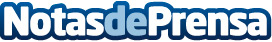 Curso Genius implementa las opiniones de sus alumnos para la mejora continuaCurso Genius, empresa activa en España desde 2013, ha adoptado un enfoque innovador para mejorar sus servicios de enseñanza de metodologías de estudio. Con aproximadamente 1500 alumnos matriculados cada año, la empresa se enfoca en la valoración de sus clientes para optimizar la calidad de su servicioDatos de contacto:Curso GeniusCurso Genius692 42 24 79Nota de prensa publicada en: https://www.notasdeprensa.es/curso-genius-implementa-las-opiniones-de-sus Categorias: Nacional Educación Formación profesional Cursos http://www.notasdeprensa.es